SOLICITUD DE INSCRIPCION                             /       /2021(Una vez cumplimentada remitir al email: informacion@asemar.es)CATEGORÍA FORMACIÓN PROFESIONAL GRADO SUPERIOR    FORMACIÓN PROFESIONAL GRADO MEDIO FORMACIÓN PROFESIONAL BÁSICA CATEGORÍA LIBREnombre      dirección      población      					C.P.      		provincia      persona de contacto      			teléfonos      					mail       dos apellidos y nombre      teléfonos      					mail      profesor tutor      teléfonos      					mail      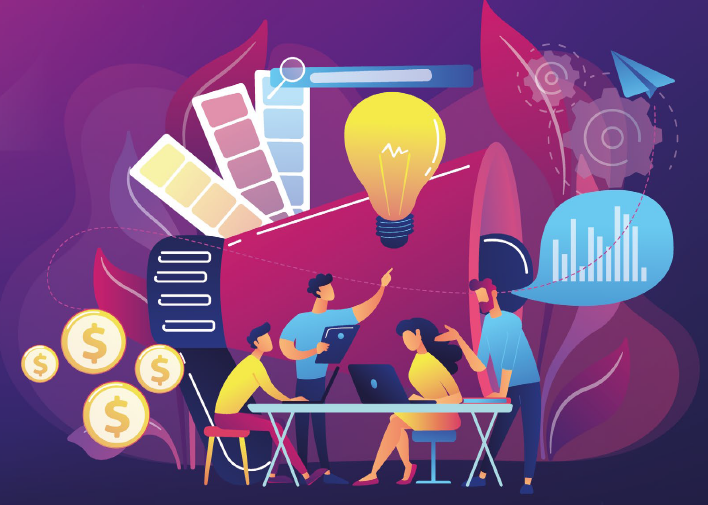 CENTRO (cumplimentar para FP o Universidad)REPRESENTANTE DEL EQUIPOEQUIPO integrantesD.N.I.dos apellidos y nombreestudios que cursoedadTÍTULO DEL PROYECTODESCRIPCIÓN DEL PROYECTO